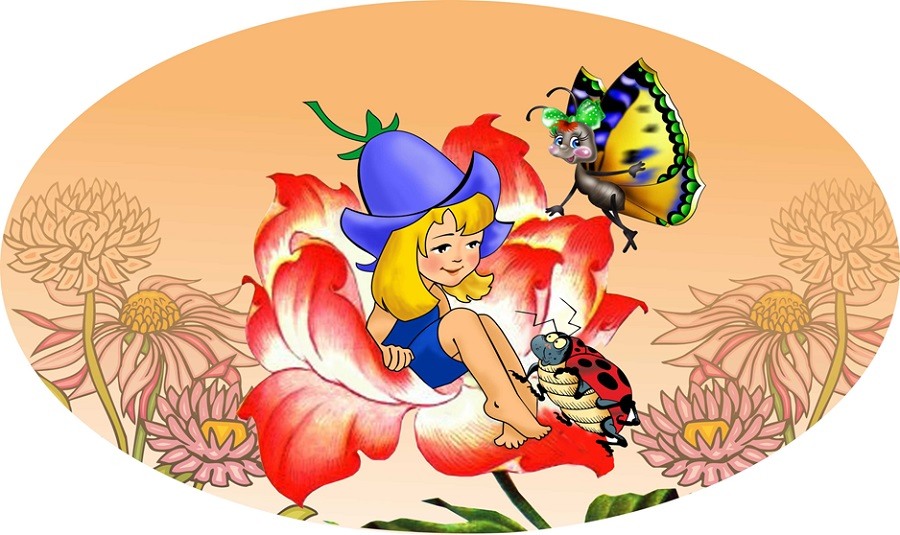 Перечень литературных произведений.Вторая группа раннего возраста«Ладушки, ладушки!...»,«Петушок, петушок…»,«Большие ноги»,«Киска, киска, киска, брясь!»,«Бежала лесочком лиса с кузовочком…»,«Баю-бай, баю-бай…»,«Солнышко, ведрышко…»,«Козлятки и волк» обр. К.Ушинского,«Как коза избушку построила» обр. М.Булатова,«Сказка о глупом мышонке» С.Маршак,«Кто сказал, мяу?» В.Сутеева,«Лис и мышонок» В.Бианки,«В магазине игрушек», «Друзья» Ч.Янчарский,«Федотка», «Путаница», «Цыплёнок»  К. Чуковский.Чтение по выбору детей так же рекомендуется.